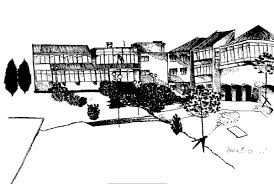 KLASA:007-04/22-07/02URBROJ:2105/05-15-01/22-1Umag, 30. rujna 2022. godinePREDMET: Poziv na 1. sjednicu Vijeća roditelja u školskoj 2022./2023. godiniPoštovani članovi Vijeća roditelja Osnovne škole Marije i Line – Scuola elementare „Marija i Lina“ Umag-Umago ,pozivamo Vas na 1. sjednicu Vijeća roditelja u školskoj 2022./2023. godini koja će se održati u utorak. 4. listopada 2022. godine s početkom u 17:00 sati u „Plavoj dvorani“ OŠ Marije i Line, Umag na adresi Školska 14 u Umagu.Za sjednicu se predlaže :DNEVNI RED:1.  Potvrda mandata članova Vijeća roditelja za školsku godinu 2022./2023.  i izbor novog predsjednika Vijeća roditelja i zamjenika predsjednika Vijeća roditelja2.  Izvješće o stanju sigurnosti za drugo (2.) polugodište  šk. god. 2021./2022.3.  Usvajanje Godišnjeg plana i programa za šk. god. 2022./2023.4.  Usvajanje Školskog kurikuluma za 2022./2023..5.  Razno Molimo Vas da se odazovete sjednici.S poštovanjem,Sanja Zakinja, prof.RavnateljicaOŠ Marije i Line UmagUred ravnateljice | Školska 14, 52470 Umag, HrvatskaOIB: 77808331343 | IBAN: HR1323800061846800002
: +385 (0)52 741 497 interni 102 | : +385 (0)91 441 49 20 | : os-mil@hi.t-com.hr